Департамент освіти і науки Сумської обласної державної адміністраціїКомунальний заклад Сумський обласний інститутпіслядипломної педагогічної освітиОсвітня програма «Впевнений старт»для дітей старшого дошкільного віку(характеристика, упровадження) МЕТОДИЧНІ РЕКОМЕНДАЦІЇ ЩОДО УПРОВАДЖЕННЯ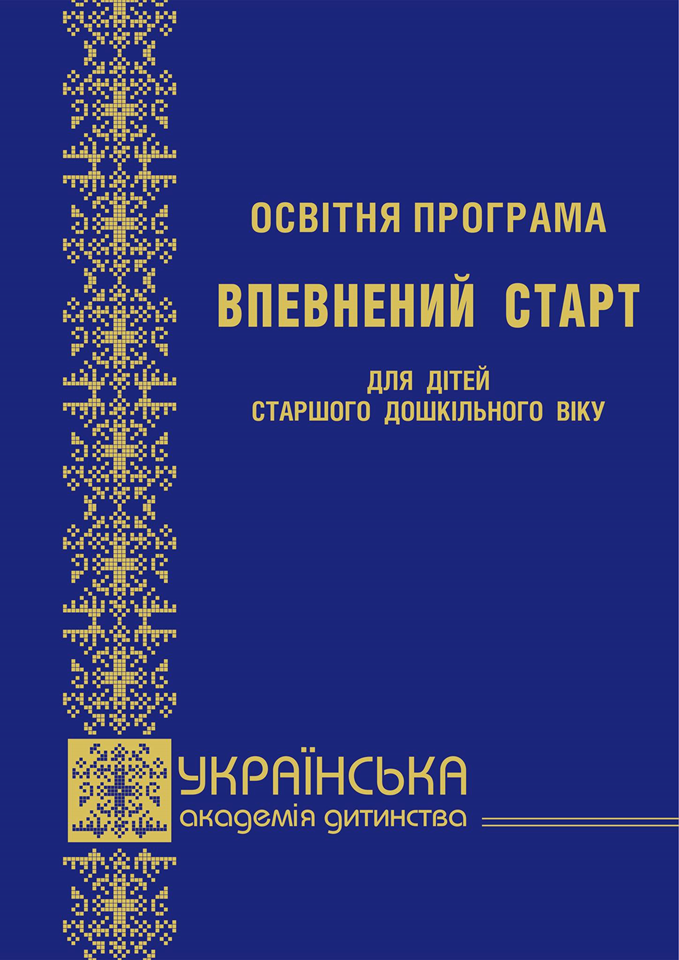 2019ЗАГАЛЬНА ХАРАКТЕРИСТИКА ОСВІТНЬОЇ ПРОГРАМИ«ВПЕВНЕНИЙ СТАРТ»Освітня програма «Впевнений старт» реалізує державну політику в галузі освіти щодо питань особистісного розвитку дитини, враховує стратегічний курс розвитку системи освіти України загалом. Концептуальні засади програми узгоджені з пріоритетами загальнолюдських цінностей, що забезпечує спрямованість програми на формування загальної культури життєдіяльності дитини старшого дошкільного віку, максимальне використання можливостей періоду дитинства для досягнення психологічних якостей дошкільної зрілості та особистісного зростання.   Програма «Впевнений старт» розроблена відповідно до вимог Базового компонента дошкільної освіти як державного освітнього стандарту. Реалізація Програми забезпечує оптимальні фізичні та інтелектуальні навантаження з метою охорони здоров'я та покращення фізичного, психоемоційного стану та соціального благополуччя дитини.   В основу Програми закладено відомі загальнонаукові принципи актуальності, науковості, доступності та відповідності програмового матеріалу віковим особливостям розвитку дітей, послідовності, систематичності, концентричності, дотримання яких відповідає сучасним тенденціям розвитку, виховання і навчання дошкільників. Відповідність світському і гуманістичному характеру освіти; єдність розвивальних, виховних, навчальних цілей і завдань дошкільної освіти; доцільність поєднання наукової обґрунтованості й можливості практичного застосування;                   особистісно-зорієнтована взаємодія дорослих і дітей; раціональне співвідношення організованої, самостійної та вільної діяльності у повсякденному житті; врахування провідних видів діяльності малюків забезпечують індивідуальний та диференційований підхід у освітній роботі з дітьми; інтеграцію змісту, форм, методів, засобів розвитку, виховання і навчання дошкільників. Мета програми «Впевнений старт» – збагачення досвіду взаємодії дитини старшого дошкільного віку з соціальним та природним оточенням через організацію специфічно дитячих видів діяльності, які формують відповідні життєві компетентності та якості психологічної зрілості.Зміст програмових освітніх завдань кожного розділу відображає комплексний підхід до процесу формування особистісних досягнень дитини (емоційно-ціннісне ставлення, знання, вміння, життєві навички), що трактується як життєва компетентність. Реалізація цих освітніх завдань спрямована на комплексний особистісний розвиток, що включає єдність емоційного, інтелектуального та вольового розвитку дитини. Провідними для старшого дошкільного віку залишаються комунікативна (спілкування з однолітками та дорослими), здоров'язберігальна, пізнавально-дослідницька, мовленнєва, ігрова, художньо-естетична, господарсько-побутова (трудова) діяльність.Програма «Впевнений старт» має чіткий, лаконічний виклад основних освітніх завдань, результатів освітніх впливів й не переобтяжена методичними порадами (вони викладені окремо у навчально-методичному комплекті до програми, а також на порталі vstart.com.ua).За концептуальними засадами Програма втілює прогресивні концептуальні підходи, нові погляди на роль дитини та педагога в освітньому процесі, форми організації дитячої життєдіяльності.За спрямованістю на реалізацію розвивальних, виховних, навчальних цілей освіти й змістовими складовими і наповненням Програма є комплексною. Адже окреслює оптимальний комплекс розвивальних, виховних, навчальних функцій і змістових напрямів організації життєдіяльності в межах вікової компетентності дітей старшого дошкільного віку.   За концептуальними засадами Програма втілює прогресивні концептуальні підходи, нові погляди на роль дитини та педагога в освітньому процесі, форми організації дитячої життєдіяльності.    За спрямованістю на реалізацію розвивальних, виховних, навчальних цілей освіти й змістовими складовими і наповненням Програма є комплексною, окреслює оптимальний комплекс розвивальних, виховних функцій і змістових напрямів організації життєдіяльності в межах вікової компетентності дітей старшого дошкільного віку.    Програма «Впевнений старт» базується на інваріантній складовій змісту  дошкільної освіти.  За рівнем упровадження є загальноукраїнською, розрахована для використання
у практиці дошкільної освіти по всій території України в усіх дошкільних навчальних
закладах незалежно від підпорядкування, типів та форм власності, а також для інших
форм здобуття дошкільної освіти. Реалізація програми «Впевнений старт» передбачає діяльнісний підхід. Головне завдання вихователя – організовувати життєдіяльність дошкільників у                           специфічно дитячих видах діяльності (спілкування, гра, образотворча, художньо-естетична тощо). Пріоритетними для вирішення освітніх завдань кожного розділу програми є такі
форми організації життєдіяльності дітей та засоби особистісного розвитку дітей:	   заняття: інтегроване, комплексне, предметне;	   складання карти активностей;       підгрупова робота «4x4»;       ситуація вибору «Один/два/три +»;               «Коло друзів»;       проблемна ситуація;       активне слухання;       активне спілкування: діалог, полілог;               виставка-презентація дитиною своїх діяльнісних досягнень;       самопрезентація «Хочу сказати»;       дитячий фільм-зал.	 	  Програма «Впевнений старт» передбачає два рівні впровадження:                              репродуктивний (за принципом «Роби як Я») та творчий (самостійне формулювання змісту освітньої роботи).	 Відмінним принципом побудови Програми є її зорієнтованість на освітній результат – вихователь планує власну діяльність орієнтуючись на очікуваний результат («Що я хочу, щоб засвоїли діти?», «Яким має бути кінцевий результат?»).	 Оновлена програма передбачає сучасний формат організації життєвого просторудитини – «Карта активностей тижня». Вихователь складає тижневу карту активностей, до якої входять навмисне організована дорослим активність зі всіма дітьми, активність з підгрупами за ініціативою дорослих чи дітей, самостійна активність дитини. Результати програми можуть бути посилені організацією повного інформаційного дня дитини.       Передбачено   спрощений  формат   перспективного  та   календарного планування діяльності   вихователя.   «Книга для вихователя»   побудована так само,      як «Книгадошкільника»,   містить    завдання    для педагога,  методичні   рекомендації виконання освітніх   завдань   та     результат   дня (входять до навчально-методичного комплекту).       Реалізація програми «Впевнений старт» потребує врахування специфічно дитячихвидів діяльності (спілкування, гра, образотворча, господарсько-побутова, пізнавально-дослідницька, здоров'язберігальна діяльність). Це забезпечує формування                психологічної зрілості дошкільника, готовності дитини до систематичного навчання в умовах нової української школи (життєві компетентності та здатність до навчання: мотивація, саморегуляція, вміння спілкуватися, сформований інтерес до пізнавальної діяльності).      Методичний супровід процесу упровадження освітньої програми «Впевнений старт» у практику роботи Організаційно-методичний супровід (зміна структури і змісту методичної роботи; організація творчих груп педагогів; керівництво самоосвітою і саморозвитком педагогічних працівників; організація дослідницької діяльності вихователів; підвищення кваліфікації педагогів).Фінансово-економічний супровід (поповнення дидактичної бази, оснащення освітніх осередків, забезпечення освітнього процесу).        Інформаційний супровід (інформаційне супроводження процесу з урахуванням сучасного рівня розвитку інформаційно-комунікаційних технологій, забезпечення спеціальними періодичними виданнями; забезпечення доступу до мережі Інтернет).        Мета        Створення системи організаційно-управлінського та методичного супроводу педагогів ЗДО з упровадження освітньої програми «Впевнений старт» та фундаменту успішності дитини в умовах нової української школи.        Завдання              Розробити організаційно-управлінські рішення, що регулюють реалізацію упровадження освітньої програми «Впевнений старт».    	   Організувати методичне та інформаційне супроводження.    	   Забезпечити успішний розвиток старших дошкільників на передшкільному етапі життя.    	Розробити і упровадити нові методики взаємодії з родинами вихованців.ПЛАНметодичного супроводу       Методист з дошкільної освітинавчально-методичного відділу       координації освітньої діяльності       та  професійного розвитку      Сумського ОІППО				        		                                    Л.Б.Міщенко1.Організаційно- методичний
супровід    Розробка та затвердження плану упровадження програми «Впевнений старт» в систему діяльності ЗДО    Створення творчої групи по упровадженню програми в систему роботи закладу.     Обстеження умов реалізації програми в дошкільному закладі, аналіз стану освітнього середовища.      Моніторинг професійних потреб і професійних труднощів педагогів у зв'язку з упровадженням.      Моніторинг освітніх потреб сімей батьків вихованців.      Аналіз відповідності матеріально-технічної бази ДНЗ.      Визначення переліку методичних посібників. Організація предметно-розвивального середовища та освітнього простору відповідно до вимог.     Підвищення професійної компетентності педагогів з питань упровадження програми.2.Фінансово-економічнийсупровід     Визначення фінансових витрат під час упровадження програми «Впевнений старт».     Визначення та придбання необхідних засобів навчання, дидактичних матеріалів для організації дитячої діяльності.    Оснащення освітнього простору дидактичним матеріалом, в тому числі технічними засобами навчання і виховання.3.  Інформаційний супровід    Організація упровадження електронних освітніх ресурсів в освітній процес.    Організація діяльності з інформування батьків та громадськості про перебіг упровадження програми «Впевнений старт»